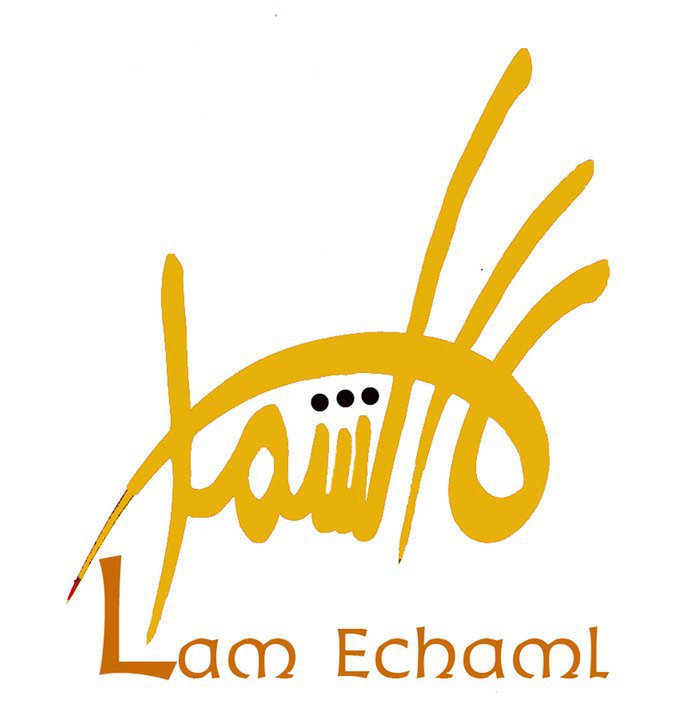 Associations, initiatives et groupes présents à Lam Echaml01Action citoyenne02Action Citoyenne Tunisienne03Association ACT خمّم وقرّر04Association ATIDE05Association de Conscience et Citoyenneté Nabeul06Association pour le développement de la politique07Association Tunisienne Sciences du Sol08Association de lutte contre le cancer09Forum de jeunes pour la Citoyenneté10Association Culturelle pour la Défense de la Laïcté11Association des Femmes Tunisiennes pour la Recherche et le Développement12Citoyens Solidaires13Forum des Pensées Politiques et Economiques14Association Parité et Egalité15Association Rayhana16Association Tunisie Méditerranée pour le dialogue Sud Sud Nord Méditerranée17Association Tunisienne des Femmes Démocrates18Association Tunisienne pour l’Action Citoyenne19Association Tunisienne pour la Promotion de la Critique Cinématographique20Association Tunisienne pour le Développement et la Citoyenneté 21Associations des Cinéastes Tunisiens22Centre des Jeunes Dirigeants23Centre d'Etude et de Formation sur la Citoyenneté et la Culture Civique24Centre Kawakbi pour les Transitions Démocratiques25Citoyens solidaires26Collectif de réflexion et d’action citoyenne pour la région de Sfax27Compétences Féminines Tunisiennes28Engagement Citoyen29Esprit Citoyen (Les Assoiffés)30Fédération Tunisienne des Ciné-Clubs31Fédération Tunisiennes des Cinéastes amateurs32Fhimt.com33Forum des Citoyens Tunisiens Indépendants34Forum Universitaire Tunisien35Front Civique pour la Démocratie en Tunisie36Génération Liberté37Génération Tunisie Libre38Groupe de Promotion de la Santé au service des Citoyens39Images et Paroles40Indépendants Démocrates41Initiative Citoyenne42Jeunes Indépendants Démocrates43l'Association Tunisienne Sites et Monuments44Le Forum de la Citoyenneté à Hammamet45Le Manifeste46JCI47Pacte Tunisien48Syndicat des Métiers des Arts Plastiques49Tahaddi50Touensa.org51Centre Averroès 52Tunisie Modérée53Pôle Démocratique Culturel Progressiste 54555657585960